铜陵有色金属集团铜冠建筑安装股份有限公司党建文化阵地建设广告牌招标文件招标编号：TGJA－XZFW－202302招标内容：党建文化阵地建设广告牌     招标人：铜陵有色建安钢构有限责任公司联系人：姚胜红（13965233409）李晓会（18856237080）        投标截止时间： 2023年 11月23日 9：00   【声明】1、公开招标（竞价）是铜冠建安公司为规范自主采购管理，推进阳光工程而采取的公开竞争性采购方式，公司工程部根据阳光工程相关规定通过招标平台进行公开招标（竞价）。2、公开招标为不见面开标。一、招标日程安排1、招标公告发布日期：2023年11月16日2、投标截止时间：2023年11月23日9:003、投标文件递交地点：铜陵有色金属集团铜冠建筑安装股份有限公司经营部（翠湖三路老家酒业斜对面）4、投标文件收件人：黄赟（18656211500）5、开标时间：2023年11月23日9:006、发中标通知书时间：另行通知7、签订合同时间：另行通知二、招标内容本次招标的具体内容：党建文化阵地建设广告牌工艺要求：严格遵照各项内容工艺要求制作。安装要求：以上所有内容务必确保在12月31日前制作安装验收完成。后附具体效果图，务必保证达成效果图要求。质保要求：自产品交付之日起12个月内出现变形、脱落等任何非人为因素导致的质量问题免费维修。三、投标人资格要求1、在中华人民共和国境内依法经国家工商、税务机关登记注册。2、投标人须为一般纳税人或小规模纳税人。3、投标人提供的相关资质证件均须在年审有效期内。4、投标人营业执照所列示的经营范围必须涵盖本次招标内容。5、有生产经营和安全许可要求的，必须有相应有效的许可证。6、投标人近三年无重大失信和违法、违纪行为等不良记录。四、招标公告发布的媒介及招标公告的获取本次招标公告（包括后期如有对招标文件所作的澄清、修改等。）将在铜冠建筑安装股份有限公司网（http://www.tltgja.com.cn/）在线招标--机械运输招标上发布。招标公告请投标人自行下载。所有招标信息均以以上网站发布为准，其它任何形式的内容不作为招标投标以及开标评标的依据。五、投标报名1、各投标人需在报名截止时间之前至铜陵有色金属集团铜冠建筑安
装股份有限公司报名。因投标人未在指定要求时间报名或未通过资格审
查的视为无效投标。
    2、报名时投标人需提供报名资料：营业执照副本复印件、法定代表
人身份证复印件（经办人不是法定代表人的要提供法定代表人授权委托
书、代理人身份证复印件）并加盖公章（原章）等资料。
    3、报名自招标公告发布之日起至2023年11月22日12:00止
    4、报名地点：铜陵有色建安钢构有限责任公司综合部（铜陵市翠湖三路老家酒业斜对面）
    5、联系人：李晓会（18856237080）六、 投标文件的递交1、投标文件递交的截止时间：2023年11月23日9:002、投标文件递交地点：铜陵有色金属集团铜冠建筑安装股份有限公司经营部（翠湖三路老家酒业斜对面）3、投标文件收件人：黄赟（18656211500）4、逾期送达的或未按规定送达指定地点的投标文件，招标人不予受理。七、投标人须知（1）投标人如若中标，提供的产品必须符合效果图要求。（2）若达不到招标人要求的，中标人无条件将该物品拉回且不计货款。（3）报价为含税（税率必须注明）、含运费（至安徽铜陵指定地点）。（4）各投标单位在投标报价前应仔细审阅招标公告、报价表及报价说明等与此次报价相关的所有资料。报价要谨慎，一旦中标，视为理解并考虑了我公司一切要求的报价，不得以任何理由变更。（5）投标人法定代表人应在报价单相应位置签字及加盖公章，如经办人不是法人代表，须提供本人身份证复印件、法人身份证复印件及有法人代表签字的《法人代表授权书》并加盖公章作为投标资料的一部分。以上事项不符合要求的视为无效投标。（6）投标文件密封袋封口处应密封完整，加盖投标单位公章，并且注明招标编号及设备名称。因投标人制作、密封、寄送报价文件不符合要求的视为无效投标。（7）投标人首次投标时需提供加盖公章的营业执照副本的复印件及其它资质资料。（8）货款支付方式：货物交付并经买方确认交割数量和外观质量无昇议后，卖方向买方开具符合法律规定的 1％增值税发票。如卖方开具的发票不符合法律规定，则买方有权拒付相应部分货款。买方办理收到发票后60日内支付合同总额90%货款，余10%货款质保期到期后一次性付清。八、评标及中标履约要求1、评标由审计监察室随机临时确定评委并组建的评标委员会负责。2、评标原则：评标活动遵循公平、公正、科学和择优的原则。3、评标：本次评标以价格为评标依据，采取“合理低价法”评标。即以经评委会审核，剔除偏离市场行情较大的恶意报价后的报价进行排序，其中价格最低的报价单位为预中标单位。4、中标候选人推荐：评标委员会依据评标结果推荐一名中标候选人。5、中标通知：招标人以书面形式向中标人发出中标通知书。6、招标人和中标人应当自中标通知书发出之日起三十日内，按照招标文件和中标人的投标文件订立书面合同，招标人和中标人不得再行订立背离本次招标实质性内容的其他协议。九、纪律和监督1、对招标人的纪律要求：招标人不得泄漏招标投标活动中应当保密的情况和资料，不得与投标人串通损害公司利益或者他人合法权益。2、对投标人的纪律要求：投标人不得相互串通投标或者与招标人串通投标，不得向招标人或者评标委员会成员行贿谋取中标，不得以他人名义投标或者以其他方式弄虚作假骗取中标；投标人不得以任何方式干扰、影响评标工作。投标人有上述行为的，一经确认将取消其今后参加我公司招标的资格，列入供应商黑名单。报价单（TGJA-XZFW-202302）效果图：效果图（一）生态文化园展板效果图（2块）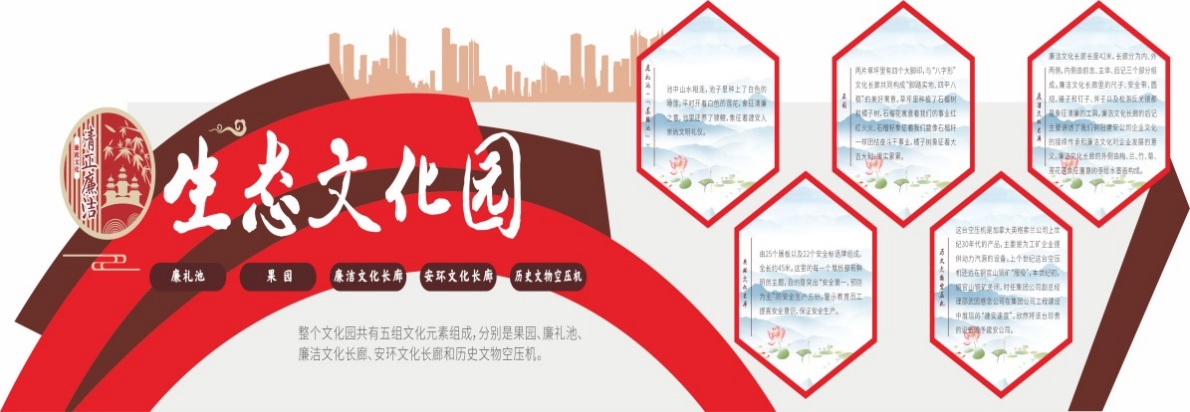 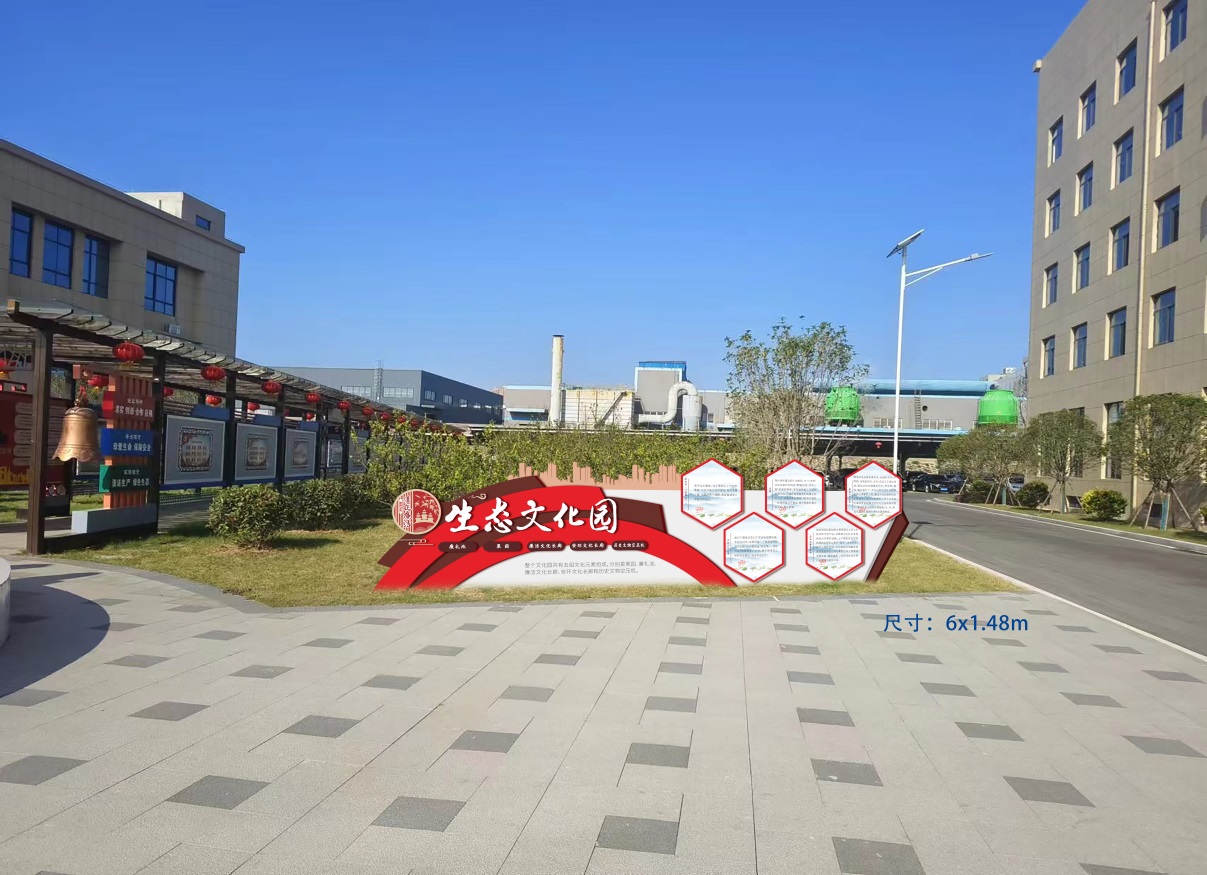 （二）储备用地二期建设规划广告牌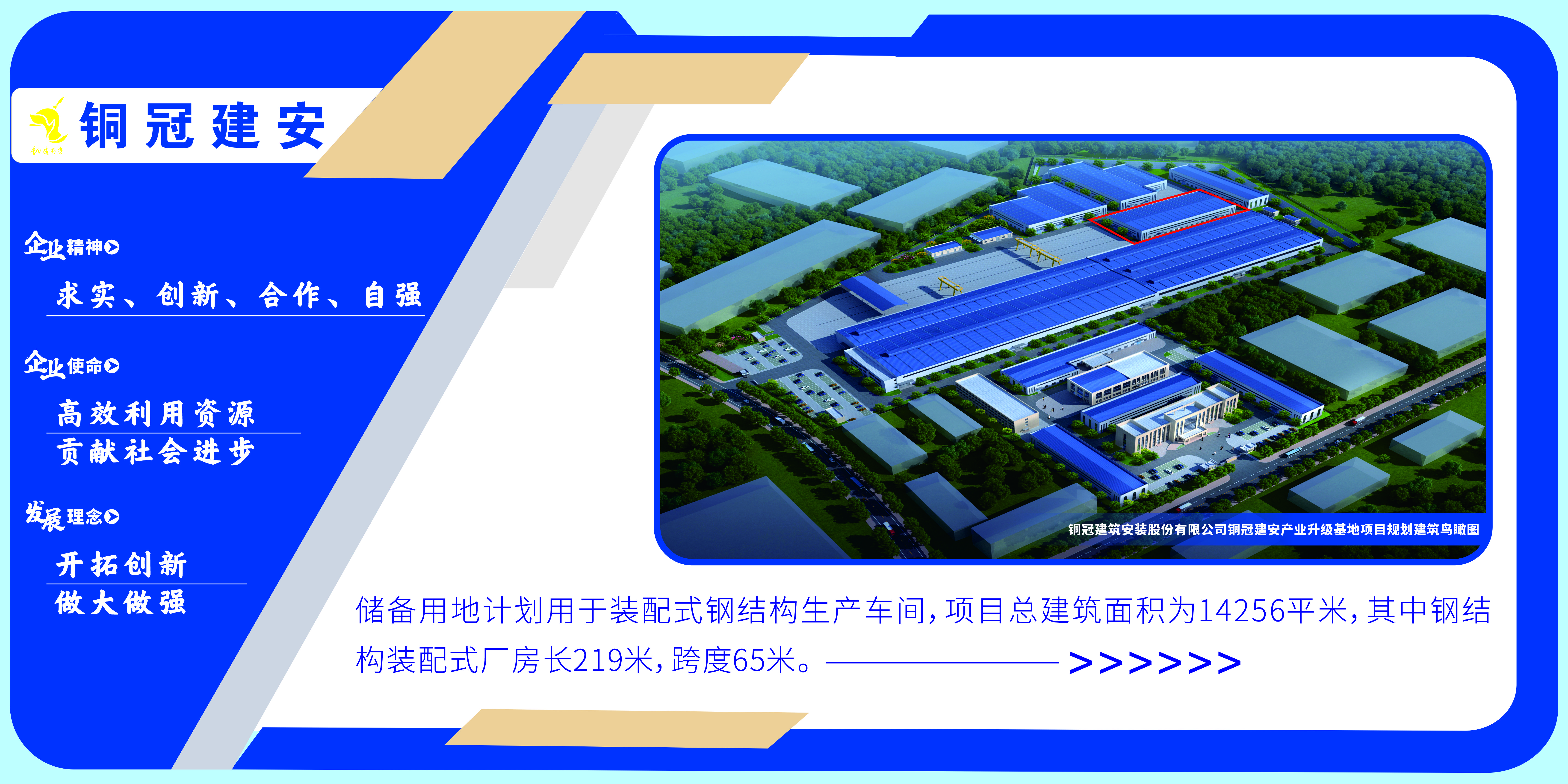 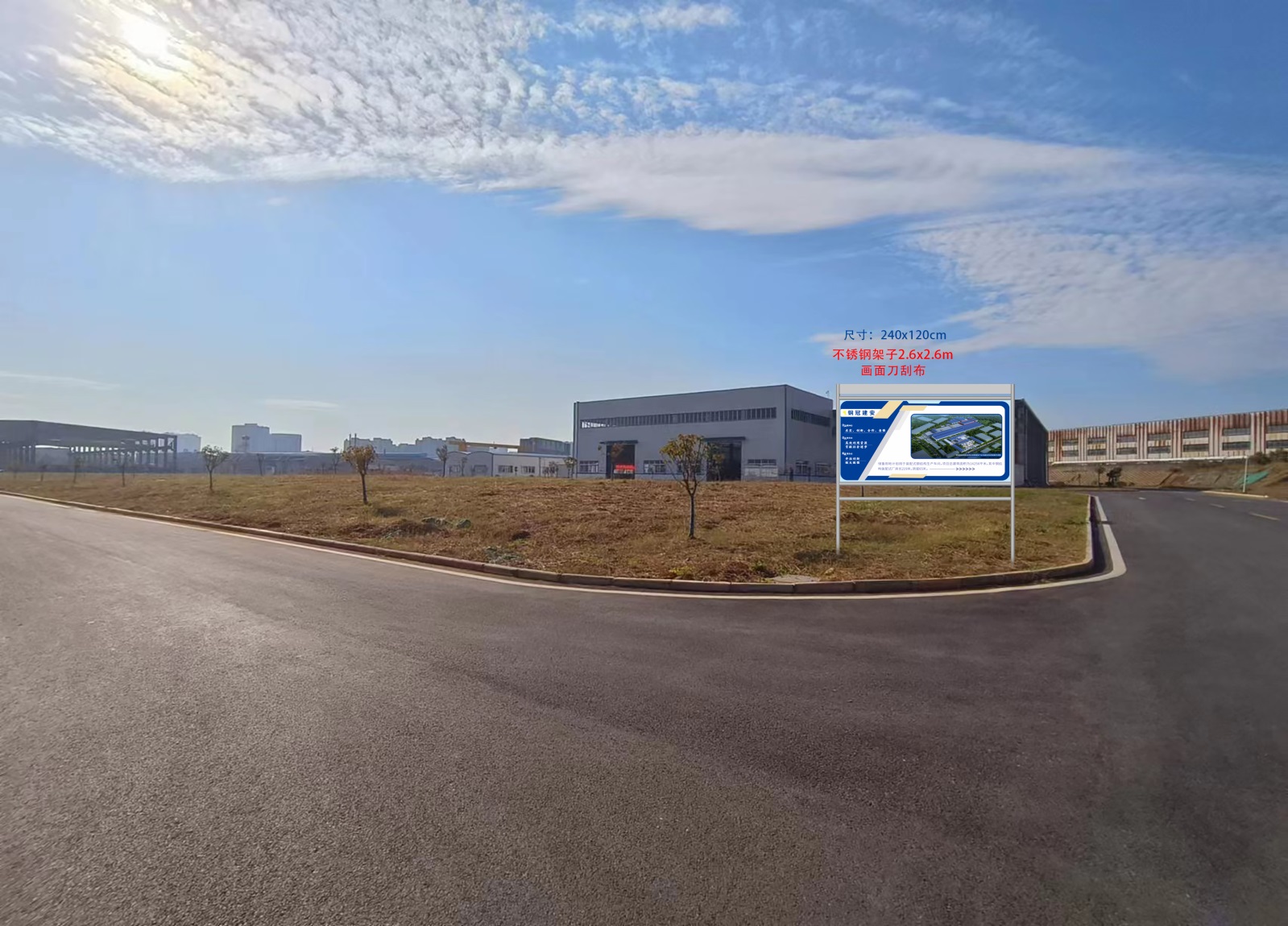 （三）厂内行车宣传标语牌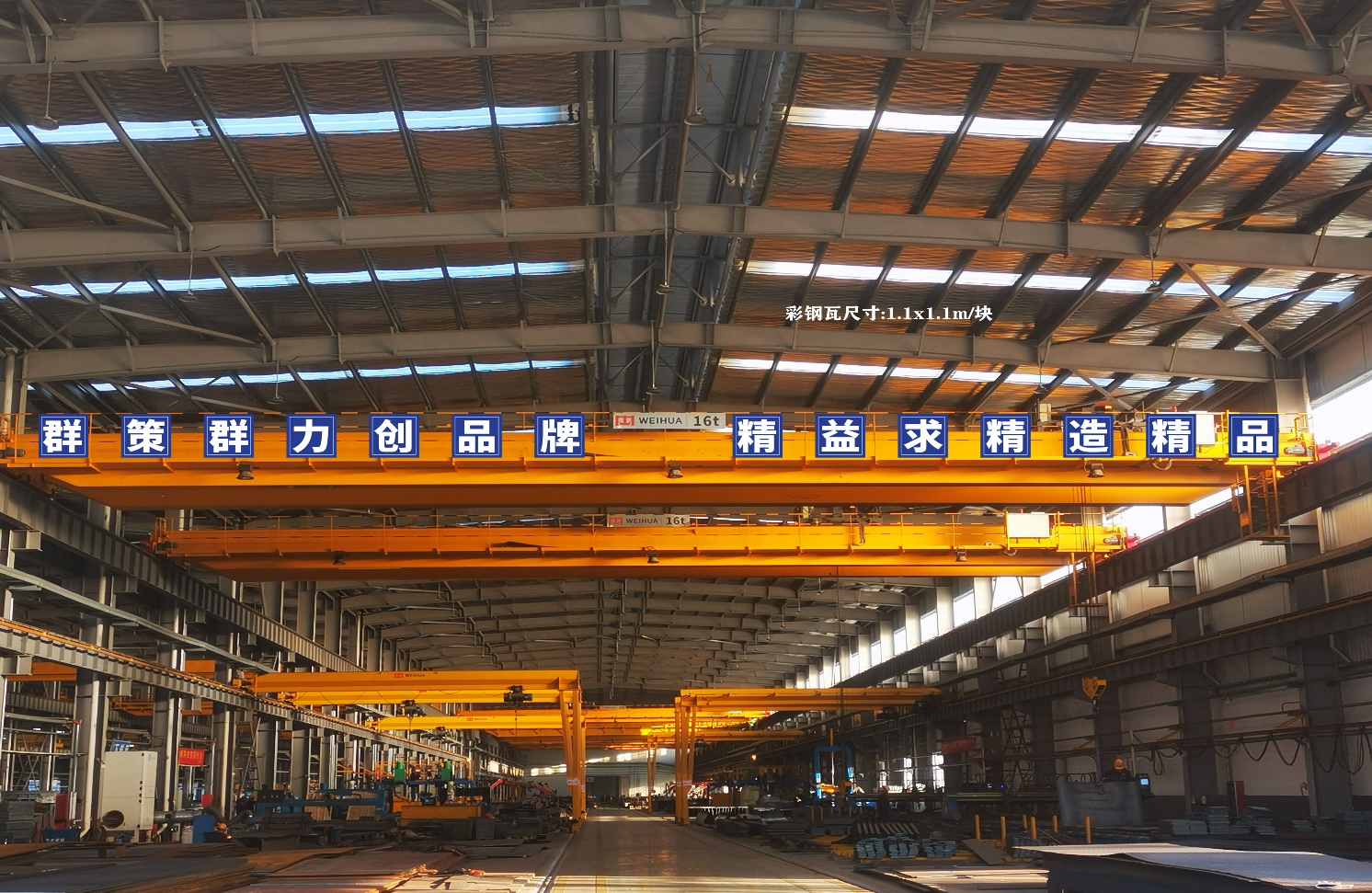 （四）钢构生产车间灯箱车间灯箱效果图一、防腐区域墙面左右两边各一个灯箱（尺寸：10m*1.6m）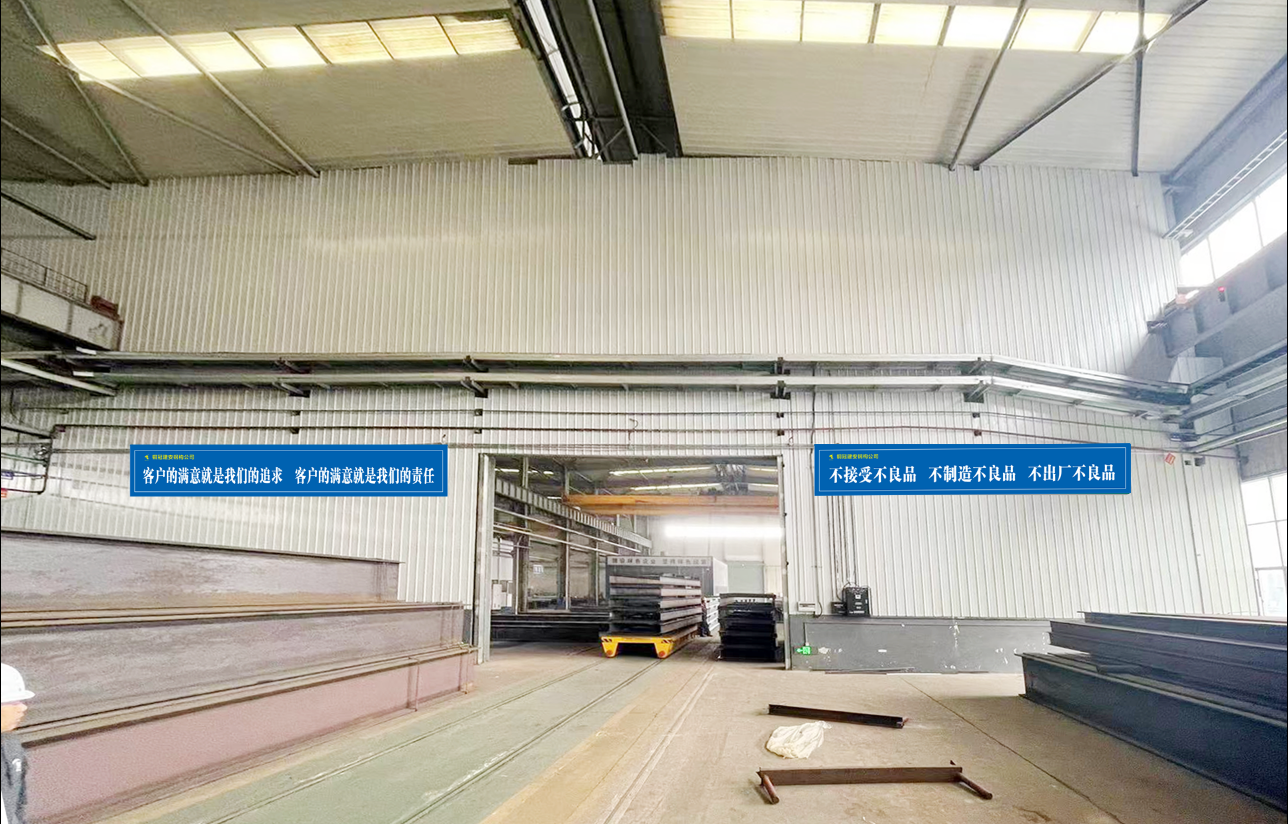 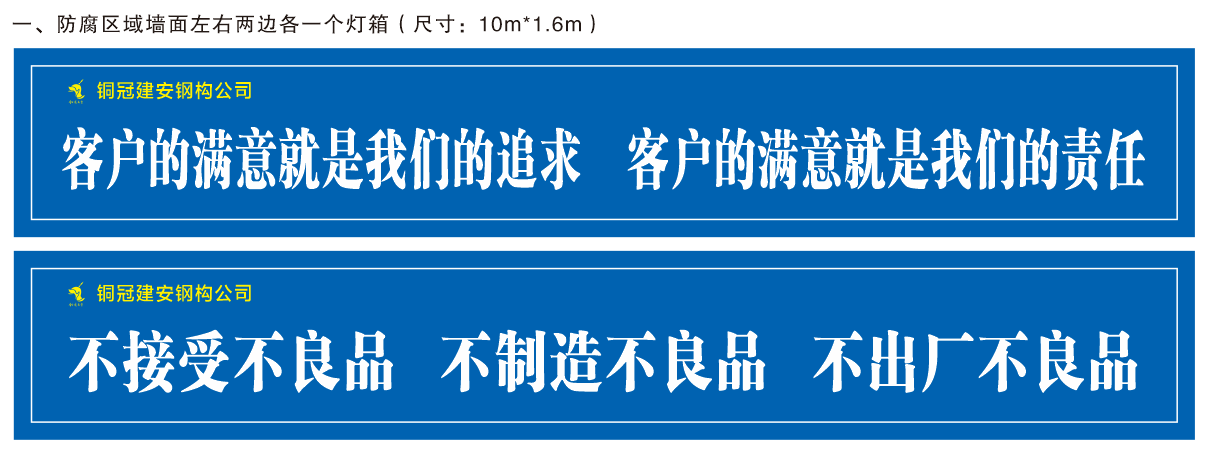 二、柱间灯箱14个（尺寸：9m*1.6m）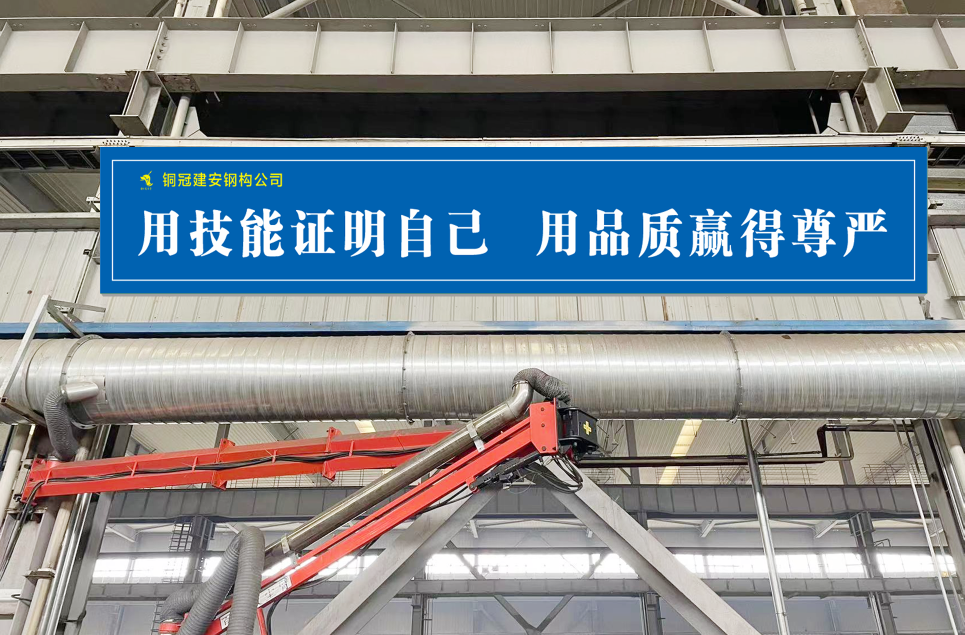 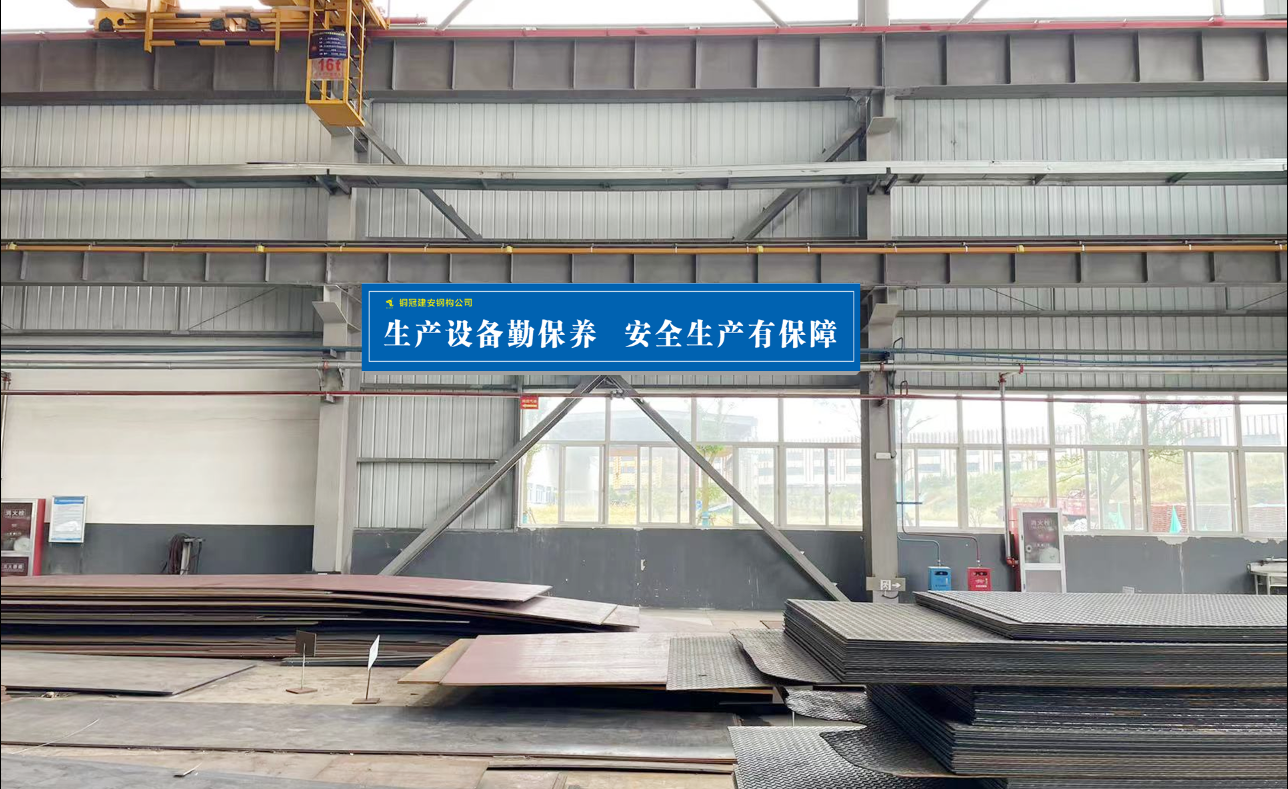 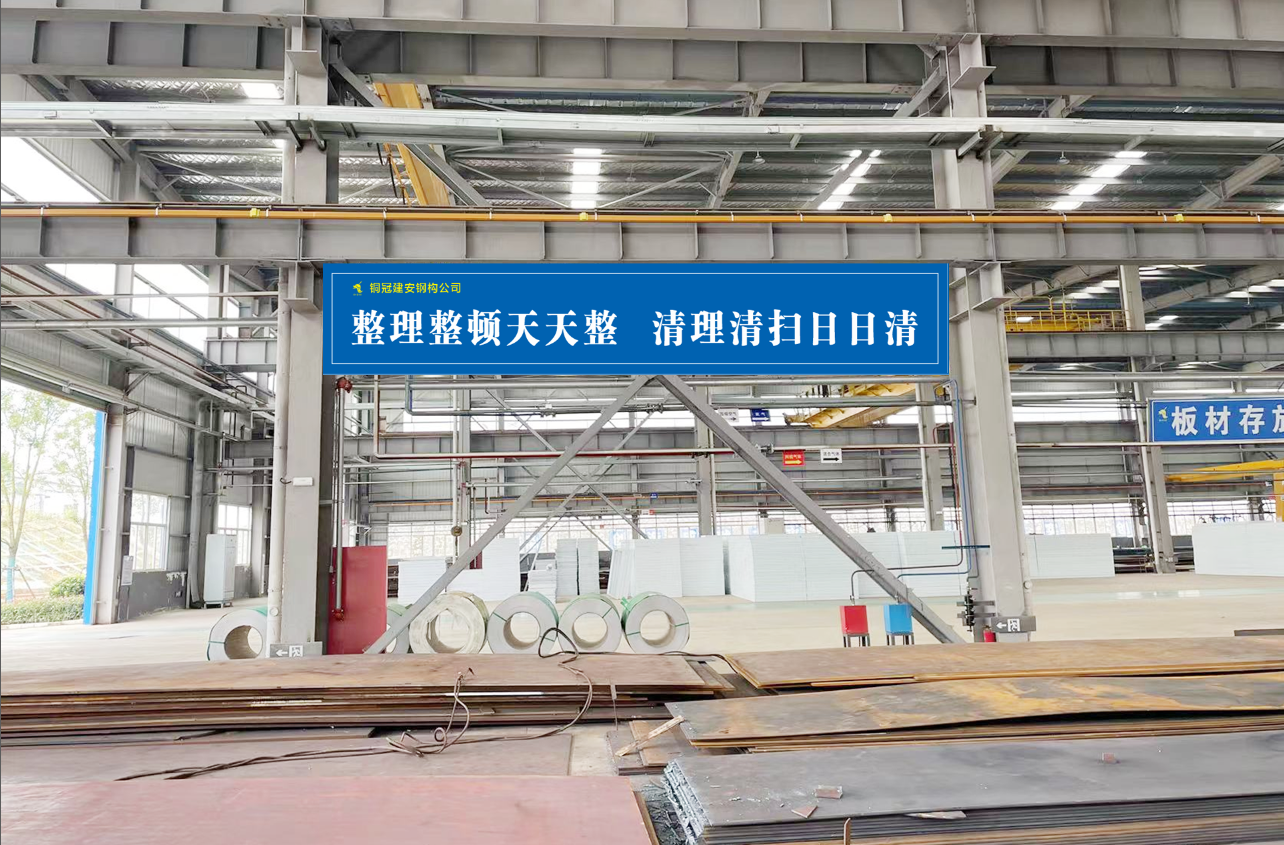 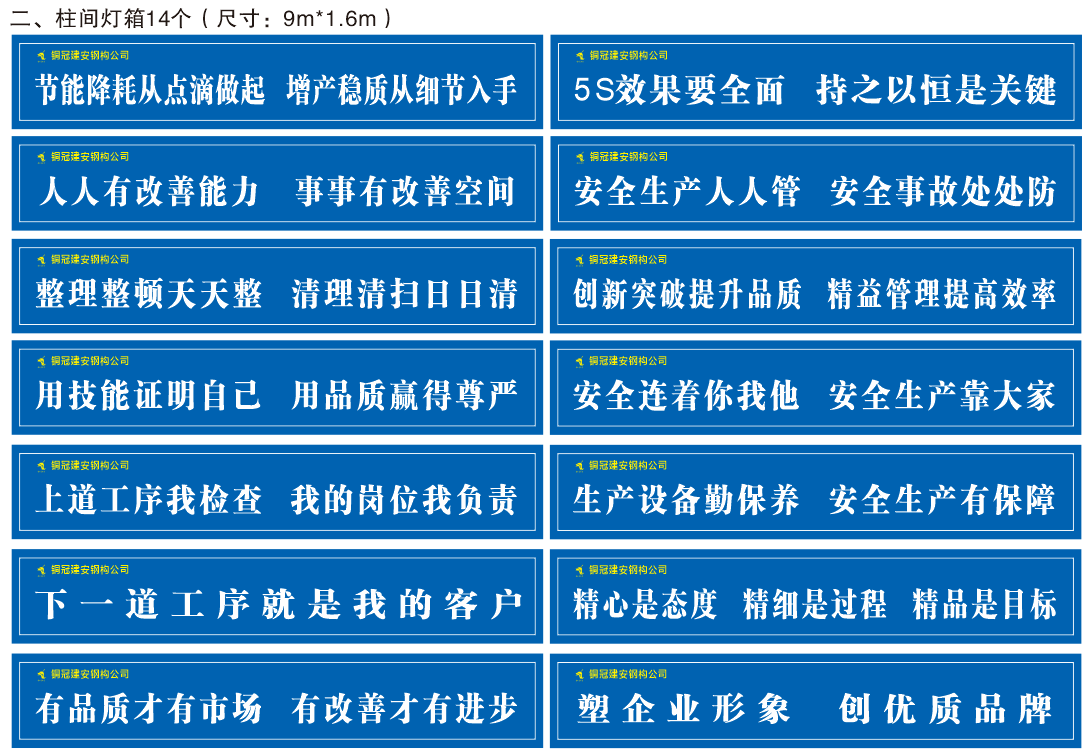 序号名称工艺要求长度（m）高度（m）备注1厂区鸟瞰图刀刮布打印2.41.22鸟瞰图宣传栏SUS201不锈钢2.62.63厂内行车宣传标语牌彩钢瓦直喷打孔1.11.14生态文化园展板SUS201不锈钢烤漆侧厚20cm61.485厂区内灯箱框架焊接及安装4X4镀锌方管焊接 （含焊接及安装）101.65厂区内灯箱框架焊接及安装4X4镀锌方管焊接 （含焊接及安装）91.66厂区内灯箱制作及安装8CM铝合金型材边框、画面可更换、灯箱底板、高亮LED防水灯条、表面敷卡布软膜25丝高清UV打印、交流接触器+空开+时控开关及变压器101.66厂区内灯箱制作及安装8CM铝合金型材边框、画面可更换、灯箱底板、高亮LED防水灯条、表面敷卡布软膜25丝高清UV打印、交流接触器+空开+时控开关及变压器91.6公司党建文化阵地建设广告牌报价单公司党建文化阵地建设广告牌报价单公司党建文化阵地建设广告牌报价单公司党建文化阵地建设广告牌报价单公司党建文化阵地建设广告牌报价单公司党建文化阵地建设广告牌报价单公司党建文化阵地建设广告牌报价单公司党建文化阵地建设广告牌报价单公司党建文化阵地建设广告牌报价单序号名称工艺要求长度（m）高度（m）单位数量金额（元）备注1厂区鸟瞰图刀刮布打印2.41.2m12鸟瞰图宣传栏SUS201不锈钢2.62.6m13厂内行车宣传标语牌彩钢瓦直喷打孔1.11.1m144生态园文化展板SUS201不锈钢烤漆侧厚20cm61.48m25厂区内灯箱框架焊接及安装4X4镀锌方管焊接 （含焊接及安装）101.6㎡25厂区内灯箱框架焊接及安装4X4镀锌方管焊接 （含焊接及安装）91.6㎡146厂区内灯箱制作及安装8CM铝合金型材边框、画面可更换、灯箱底板、高亮LED防水灯条、表面敷卡布软膜25丝高清UV打印、交流接触器+空开+时控开关及变压器101.6㎡26厂区内灯箱制作及安装8CM铝合金型材边框、画面可更换、灯箱底板、高亮LED防水灯条、表面敷卡布软膜25丝高清UV打印、交流接触器+空开+时控开关及变压器91.6㎡147架手架搭建项18安装及辅材项19运输车费项110税额项1税率（   ）11　合计12偏离说明说明：1、税率栏填写时要具体明确税率且为增值税专用发票；2、以上报价包含材料费、制作安装人工费、运输费、管理费及增值税金；3、12月31日前以上广告牌全部安装验收完成，且必须达到招标单位提供的效果图要求；4、如有疑问，请与李晓会（18856237080）联系。说明：1、税率栏填写时要具体明确税率且为增值税专用发票；2、以上报价包含材料费、制作安装人工费、运输费、管理费及增值税金；3、12月31日前以上广告牌全部安装验收完成，且必须达到招标单位提供的效果图要求；4、如有疑问，请与李晓会（18856237080）联系。说明：1、税率栏填写时要具体明确税率且为增值税专用发票；2、以上报价包含材料费、制作安装人工费、运输费、管理费及增值税金；3、12月31日前以上广告牌全部安装验收完成，且必须达到招标单位提供的效果图要求；4、如有疑问，请与李晓会（18856237080）联系。说明：1、税率栏填写时要具体明确税率且为增值税专用发票；2、以上报价包含材料费、制作安装人工费、运输费、管理费及增值税金；3、12月31日前以上广告牌全部安装验收完成，且必须达到招标单位提供的效果图要求；4、如有疑问，请与李晓会（18856237080）联系。说明：1、税率栏填写时要具体明确税率且为增值税专用发票；2、以上报价包含材料费、制作安装人工费、运输费、管理费及增值税金；3、12月31日前以上广告牌全部安装验收完成，且必须达到招标单位提供的效果图要求；4、如有疑问，请与李晓会（18856237080）联系。说明：1、税率栏填写时要具体明确税率且为增值税专用发票；2、以上报价包含材料费、制作安装人工费、运输费、管理费及增值税金；3、12月31日前以上广告牌全部安装验收完成，且必须达到招标单位提供的效果图要求；4、如有疑问，请与李晓会（18856237080）联系。说明：1、税率栏填写时要具体明确税率且为增值税专用发票；2、以上报价包含材料费、制作安装人工费、运输费、管理费及增值税金；3、12月31日前以上广告牌全部安装验收完成，且必须达到招标单位提供的效果图要求；4、如有疑问，请与李晓会（18856237080）联系。说明：1、税率栏填写时要具体明确税率且为增值税专用发票；2、以上报价包含材料费、制作安装人工费、运输费、管理费及增值税金；3、12月31日前以上广告牌全部安装验收完成，且必须达到招标单位提供的效果图要求；4、如有疑问，请与李晓会（18856237080）联系。说明：1、税率栏填写时要具体明确税率且为增值税专用发票；2、以上报价包含材料费、制作安装人工费、运输费、管理费及增值税金；3、12月31日前以上广告牌全部安装验收完成，且必须达到招标单位提供的效果图要求；4、如有疑问，请与李晓会（18856237080）联系。投标人单位（公章）投标人单位（公章）投标人单位（公章）法定代表人或授权代理人法定代表人或授权代理人法定代表人或授权代理人投标人单位（公章）投标人单位（公章）投标人单位（公章）联系电话：联系电话：联系电话：邮箱：邮箱：邮箱：